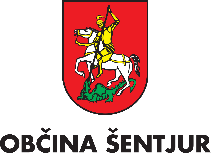 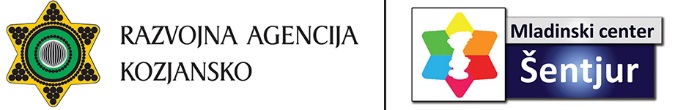 PRIJAVNICA POČITNIŠKO DELO V OKVIRU PROJEKTA »ŠENTJUR, MENE MAŠ!«Podatki o vlagatelju:Podatki o šolanju:Izkušnje, znanja in spretnosti:Počitniško delo želim opravljati (označi termin/e, v katerih lahko opravljaš počitniško delo): 8. 7. - 12. 7. 2019 15. 7. -  19. 7. 2019 22. 7. - 26. 7. 2019 29. 7. - 2. 8. 2019Pri izbiri kandidatov bo upoštevan vrstni red prispetja vlog kandidatov, ki izpolnjujejo vse pogoje za sodelovanje pri projektu (stalno bivališče, starost). Da bo razvrstitev lažja, res označi vse termine, v katerih lahko opravljaš počitniško delo. IZJAVAZavedam se, da gre za fizično delo, in sicer pomoč Vrtcu Šentjur pri barvanju otroških igral in urejanju okolice njegovih vrtčevskih enot.S podpisom jamčim za resničnost podatkov, navedenih v vlogi, in potrjujem, da se lahko udeležim 2-urnega Usposabljanja za varno delo, ki bo 8. 7. 2019 ob 8:00 uri, in ki je pogoj za opravljanje počitniškega dela. Strinjam se, da prejmem obvestilo o izboru na zgoraj naveden e-naslov.Kraj in datum:                                              	Podpis vlagatelja/ice:                                          .       Ime in priimek:Naslov (ulica, hišna in poštna številka):Rojstni datum:E – naslov:Kontaktna številka:Naziv srednje šole, fakultete ali višje strokovne šole:Kateri letnik si zaključil/a oz. zaključuješ?Navedi in na kratko opiši dosedanje delovne izkušnje:Druga znanja in spretnosti, ki jih obvladaš: